NÁRODNÍ  POHÁR  ČR 2022                                    Karlovy Vary Žactvo    Kata jednotlivci:3.místo  	 Adéla Konůpková , Simone Otranto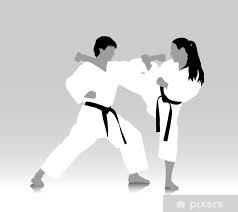 Kumite jednotlivci:3.místo	 Nikola Pracnová , Adéla Konůpková, Simone OtrantoKata Team:2.místo	 Adéla  Konůpková, Nikola Pracnová, Nela ČervenáJunioři, senioři…                                                                                                                                          Kata junioři3. místo 	 Matej Pavel                                                                                      Kata tým junioři: 2. místo 	 M. Pavel, D. Foriš, P. Peterka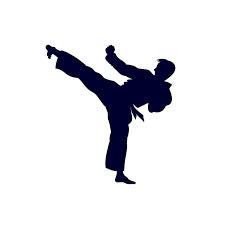 Kumite:                                                                                 1. místo	Dan Drábek,           senior     - 67 kgMichla Polák,          junior      - 61 kg Adéla Čepičková,  juniorka    - 53 kg2. místo	Martin Drábek                 U21 -75 kgKimi Zita junior                       - 61 kgTým Juniorky ( A. Čepičková , S. Kokhanina,  Kozlová)3. místo	Jan Bednář                  junior – 61kgEliška Gubíková             U21 – 61kgSylvie Kokhanina       dorost + 54 kgElen Kozlová           juniorka + 59 kgAdam Šmejkal    dorostenec  - 63 kgTým junioři (A. Šmejkal, J. Polák, K. Zita, J. Bednář)                           GRATULUJEME !!!!